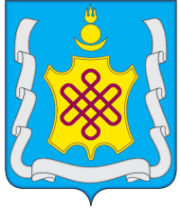 АДМИНИСТРАЦИЯ МУНИЦИПАЛЬНОГО РАЙОНА «АГИНСКИЙ РАЙОН»ПОСТАНОВЛЕНИЕ12 мая 2020 г.	         		                                                     № 105пгт. АгинскоеО внесении изменений в прогнозный план (программу) приватизации  муниципального имущества муниципального района «Агинский район» на 2019-2021 гг.В соответствии с Федеральным законом от 21.12.2001 г. №178 «О приватизации государственного и муниципального имущества», постановлением от 23.10.2012 г. № 297 «Об утверждении Порядка приватизации муниципального имущества муниципального района «Агинский район», утвержденным Решением Совета муниципального района «Агинский район» от 23.10.2012 г. № 266:1. Внести в распоряжение от 01 февраля 2019 года №27-А «Об утверждении прогнозного плана (программы) приватизации муниципального имущества муниципального района «Агинский район» на 2019-2021 годы» следующие изменения:1.1 Приложение №1 изложить в новой редакции согласно Приложению к настоящему постановлению.2. Считать утратившим силу распоряжение администрации муниципального района «Агинский район» от 27.04.2020 г. № 152.3. Контроль за исполнением настоящего постановления возложить на первого заместителя главы администрации муниципального района «Агинский район» Н.В. Бабужапова.4. Настоящее постановление вступает в силу со дня его подписания.Глава муниципального района «Агинский район»                                                                     Ж.В. ЖаповПриложение №1 к постановлению администрации муниципального района «Агинский район» от 12 мая 2020г № 105Прогнозный план (программа)приватизации муниципального имущества на 2019-2021 годы и основные направления приватизации муниципального имущества
на 2019-2021 годы.Раздел I.Основные направления и задачи приватизации муниципального имущества муниципального района «Агинский район»Цели и задачи приватизации муниципального имущества муниципального района «Агинский район» в 2019-2021 г.Прогнозный план (программа) приватизации муниципального имущества на 2019-2021 г. (далее именуется - План приватизации) разработан в соответствии с Федеральным законом от  21.12.2001 г.  № 178 «О приватизации государственного и муниципального имущества», Постановлением от 23.10.2012 года № 297 «Об утверждении Порядка приватизации муниципального имущества муниципального района «Агинский район», утвержденной решением Совета муниципального района «Агинский район» от 23.10.2012 г. № 266.Основными задачами в сфере приватизации муниципального имущества в 2019-2021 годах являются:- приватизация муниципального имущества, не задействованного в обеспечении полномочий муниципального района «Агинский район»; - повышение темпов приватизации муниципального имущества;- формирование доходов районного бюджета.Раздел II.муниципальное имущество, приватизация которогопланируется в 2019-2021 г.Перечень имущества, планируемые к приватизации в 2019-2021 г. муниципального имущества муниципального района «Агинский район» распределены следующим образом:Прогноз поступления в муниципальный бюджет полученных от продажи муниципального имущества денежных средств.Исходя из оценки прогнозируемой стоимости предлагаемых к приватизации объектов в 2019-2021 г. ожидаются поступления в районный бюджет доходов от приватизации муниципального имущества муниципального района «Агинский район» в размере 2 500 000,00 рублей.NНаименование, назначение и местонахождение имущества1Гараж: назначение-гаражное, контора: назначение-конторское, земельный участок: назначение-для размещения производственной базы. 687000, Забайкальский край, Агинский район, пгт. Агинское, ул. Партизанская, 76.2Наименование (тип ТС): грузовой рефрижератор; марка, модель ТС: HINO DUTRO; год изготовления ТС: 2003; модель, № двигателя: J05C D18937; шасси, (рама) №: XZU410-0004143; Паспорт ТС 25 ТХ 139601. Местонахождение движимого имущества: 687000, Забайкальский край, пгт. Агинское, ул. Базара Ринчино, д. 84.3Наименование (тип ТС): автобус; марка, модель ТС: SSANG YONG ISTANA; год изготовления ТС: 2003; модель, № двигателя: 662291110 158559; шасси, (рама) №: KPDFBDL813P167242; Паспорт ТС 25 ТС 928355. Местонахождение движимого имущества: 687000, Забайкальский край, пгт. Агинское, ул. Базара Ринчино, д. 84.4Наименование (тип ТС): ЛЕГКОВОЙ; Марка, модель ТС: ВАЗ 21140 LADA SAMARA; Год изготовления ТС: 2006; Модель, № двигателя: 2111, 4519339; Шасси, (рама) №: ОТСУТСТВУЕТ; Паспорт ТС 63 МК 364138. Местонахождение движимого имущества: 687000, Забайкальский край, пгт. Агинское, ул. Базара Ринчино, д. 845Наименование (тип ТС): грузопассажирский а/м; марка, модель ТС: УАЗ-3909; год изготовления ТС: 1997; модель, № двигателя: УМЗ-4178, V1108026; шасси (рама) № V0423311; кузов (прицеп) № V0423382;паспорт ТС 73 ВМ 114533. Местонахождение движимого имущества: 687000, Забайкальский край, с. Сахюрта.6Наименование (тип ТС): автобус; категория ТС: Д; год изготовления ТС: 2004; модель, № двигателя: 51300К 41002126; шасси (рама) № 330740 40853237; кузов (кабина, прицеп) № 39762040036150; паспорт ТС 45 КС 159076. Местонахождение движимого имущества: 687000, Забайкальский край, с. Кункур.7Наименование (тип ТС): санитарный а/м; марка, модель ТС: УАЗ-396202; год изготовления ТС: 2006; модель, № двигателя: 40210L, 50031841; шасси (рама) № 37410060476126; кузов (кабина, прицеп) № 39620060202195;паспорт ТС 73 МВ 254926. Местонахождение движимого имущества: 687000, Забайкальский край, пгт. Агинское, ул. Базара Ринчино, д. 84.8Наименование (тип ТС): автобус; категория ТС: Д; год изготовления ТС: 2004; модель, № двигателя: 51300К 31035522; шасси (рама) № 330740 40852310; кузов (кабина, прицеп) № 39762040036137; свидетельство о регистрации ТС 75 СХ 140424. Местонахождение движимого имущества: 687000, Забайкальский край, ГП Орловский.9Наименование (тип ТС): легковой а/м; марка, модель ТС: УАЗ-31519; год изготовления ТС: 2003; модель, № двигателя: УМЗ-421800 N 30703680; шасси (рама) № 31510030566717; кузов (кабина, прицеп) № 31514030018045;паспорт ТС 73 КО 895199. Местонахождение движимого имущества: 687000, Забайкальский край, с. Урда-Ага.10Наименование (тип ТС): автобус; категория ТС: Д; год изготовления ТС: 2004; модель, № двигателя: 51300К 31035396; шасси (рама) № 330740 40851631; кузов (кабина, прицеп) № 39762040036152; паспорт ТС 45 КС 159075. Местонахождение движимого имущества: 687000, Забайкальский край, с. Сахюрта11Наименование (тип ТС): ЛЕГКОВОЙ; Марка, модель ТС: ГАЗ 31105; Год изготовления ТС: 2006; Модель, № двигателя: 2.4L-DOHC*251610377; Шасси, (рама) №: ОТСУТСТВУЕТ; Паспорт ТС 52  ММ 334083. Местонахождение движимого имущества: 687000, Забайкальский край, с. Будулан.12Наименование (тип ТС): автобус; категория ТС: Д; год изготовления ТС: 2004; модель, № двигателя: 51300К 31035396; шасси (рама) № 330740 40851631; кузов (кабина, прицеп) № 39762040036152; паспорт ТС 45 КС 159075. Местонахождение движимого имущества: 687000, Забайкальский край, с. Будулан.13Наименование (тип ТС): грузо-пассажирский; Марка, модель ТС: УАЗ 31512; Год изготовления ТС: 1997; Модель, № двигателя: УМЗ-4178 V0104880; Шасси, (рама) №: V0600299; кузов (прицеп) № V0002415; Паспорт ТС 80  ЕР 690238. Местонахождение движимого имущества: 687000, Забайкальский край, с. Хойто-Ага.14Наименование (тип ТС): автобус; категория ТС: Д; год изготовления ТС: 2004; модель, № двигателя: 51300К 41002714; шасси (рама) № 330740 40853412; кузов (кабина, прицеп) № 39762040036158; паспорт ТС 45 КС 159638. Местонахождение движимого имущества: 687000, Забайкальский край, с. Хойто-Ага.15Наименование (тип ТС): легковой универсал; Марка, модель ТС: ВАЗ 21041; Год изготовления ТС: 2006; Модель, № двигателя: 21067 8504827; Шасси, (рама) №: ОТСУТСТВУЕТ; Паспорт ТС 18 МК 218944. Местонахождение движимого имущества: 687000, Забайкальский край, пгт. Агинское, ул. Базара Ринчино, д. 8416Наименование (тип ТС): автобус; марка, модель: кавз 397620; категория ТС: Д; год изготовления ТС: 2004; модель, № двигателя: 51300К 41001734; шасси (рама) № 330740 40853243; кузов (кабина, прицеп) № 39762040036145; паспорт ТС 45 КС 159077. Местонахождение движимого имущества: 687000, Забайкальский край, с. Южный Аргалей.17Наименование (тип ТС): спец.пассажирское; марка, модель ТС: УАЗ-22069-04; год изготовления ТС: 2006; модель, № двигателя: 421800 * 60303724; шасси (рама) № 37410060484371; кузов (кабина, прицеп) № 22060060207321;паспорт ТС 73 МВ 254741. Местонахождение движимого имущества: 687000, Забайкальский край, с. Челутай.18Наименование (тип ТС): автобус; марка, модель: кавз 397653; категория ТС: Д; год изготовления ТС: 2004; модель, № двигателя: 51300К 61008742; шасси (рама) № 330740 60899520; кузов (кабина, прицеп) № 39765360039122; паспорт ТС 45 МВ 360232. Местонахождение движимого имущества: 687000, Забайкальский край, с. Челутай.19Наименование (тип ТС): грузовая; марка, модель ТС: ГАЗ 3307; год изготовления ТС: 1994; модель, № двигателя: 5192; шасси (рама) № 1530467;паспорт ТС ВЭ № 405921. Местонахождение движимого имущества: 687000, Забайкальский край, с. Челутай20Наименование (тип ТС): автобус; марка, модель: кавз 397620; категория ТС: Д; год изготовления ТС: 2004; модель, № двигателя: 51300К 41001722; шасси (рама) № 330740 40853234; кузов (кабина, прицеп) № 39762040036143; паспорт ТС 45 КС 159079. Местонахождение движимого имущества: 687000, Забайкальский край, с. Судунтуй.21Наименование (тип ТС): автобус; марка, модель: кавз 397620; категория ТС: Д; год изготовления ТС: 2004; модель, № двигателя: 51300К 41001728; шасси (рама) № 330740 40853258; кузов (кабина, прицеп) № 39762040036144; паспорт ТС 45 КС 159078. Местонахождение движимого имущества: 687000, Забайкальский край, с. Цокто-Хангил.22Наименование (тип ТС): автобус; марка, модель: кавз 397653; категория ТС: Д; год изготовления ТС: 2004; модель, № двигателя: 51300К 71006257; шасси (рама) № 330740 70930410; кузов (кабина, прицеп) № 39765370041661; паспорт ТС 45 ММ 690291. Местонахождение движимого имущества: 687000, Забайкальский край, пгт. Агинское, ул. Базара Ринчино, д. 84.23Наименование (тип ТС): грузовой-бортовой; марка, модель ТС: Nissan diesel condor; год изготовления ТС: 1994; модель, № двигателя: FD46 006164; шасси (рама) № H4NS41-015264; паспорт ТС 25 NV 787464. Местонахождение движимого имущества: 687000, Забайкальский край, пгт. Агинское, ул. Базара Ринчино, д. 84.